ПОРТФОЛИО ВЫПУСКНИКА ФАКУЛЬТЕТА ТОВІ. Общие сведения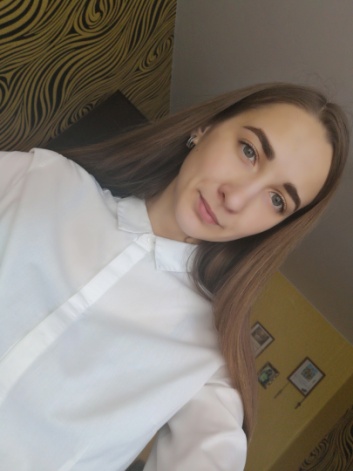 *По желанию выпускника, для открытого представления в сети интернет.ІІ. Результаты обученияІІІ. СамопрезентацияФамилия, имя, отчество   Шлемпо Ангелина НиколаевнаДата рождения/гражданство16.03.1998/Республика БеларусьФакультетТехнологии органических веществ СпециальностьХимическая технология органических веществ, материалов и изделийСемейное положениеНе замужемМесто жительства (указать область, район, населенный пункт)Гродненская область, Ивьевский район, аг.ГераненыE-maila.shlempo@mail.ruСоциальные сети (ID)*Моб.телефон/Skype*+375444868889Основные дисциплины по специальности, изучаемые в БГТУДисциплины курсового проектирования1. Химия и технология основного органического и нефтехимического синтеза 2.Химическая технология исходных веществ для органического синтеза 3.Теория химико-технологических процессов органического синтеза 4.Процессы и аппараты химической технологии 5.Общая химическая технология 6.Моделирование и оптимизация химико-технологических процессов 7.Оборудоваие и основы проектирования предприятий органического синтеза 8. Вторичные виды сырья в технологии органического синтеза 9. Химия и технология переработки нефти и газа 1. Прикладная механика 2. Процессы и аппараты химической технологии 3. Организация производства и основы управления предприятием 4. Химия и технология основного органического и нефтехимического синтеза 5. Оборудование и основы проектирования предприятий органического синтезаСредний балл по дисциплинам специальности6Места прохождения практикиОАО «Нафтан»ОАО «Мозырский НПЗ»Владение иностранными языками (подчеркнуть необходимое, указать язык); наличие международных сертификатов, подтверждающих знание языка: ТОЕFL, FСЕ/САЕ/СРЕ, ВЕС и т.д.Начальный(немецкий, английский);элементарный;средний(польский);продвинутый;свободное владение(русский, белорусский).Дополнительное образование (курсы, семинары, стажировки, владение специализированными компьютерными программами и др.)Владениепакет Microsoft Office,КОМПАС-3DUnisim designНаучно-исследовательская деятельность (участие в НИР, конференциях, семинарах, научные публикации и др.)Участие в конференциях:68-я научно-техническая конференция учащихся, студентов и магистрантов по иностранному зыку, тема «Alkogolherstellung von bier und wein»70-я научно-техническая конференция учащихся, студентов и магистрантов БГТУ по психологии, тема «Самооценка личности и уровень притязаний»Общественная активностьСостою в Профкоме студентов БГТУ. Принимаю участие во всех возможных мероприятиях университета. Оказывала помощь в ремонте общежития БГТУ (в качестве волонтера). Оказывала помощь в реставрации Любчанского замка ( являюсь волонтером «Любчанский замок»).Жизненные планы, хобби и сфера деятельности, в которой планирую реализоватьсяЖизненные планы – быть счастливой!Реализоваться как квалифицированный специалист в своей деятельности.Развиваться в разных направлениях.Желаемое место работы (область/город/предприятие и др.)МинскБелИСА, ЗАО Голографическая индустрия, ЗАО «ВИТЭКС» и СП «БЕЛИТА» ООО, концерн «Белнефтехим»,  СП ООО «Фармлэнд, Национальный центр  интеллектуальной собственности и др.